プログラム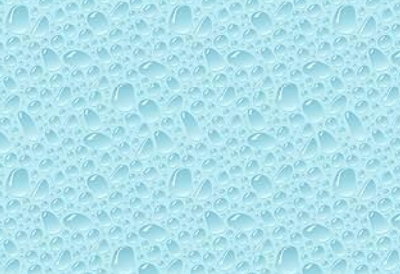 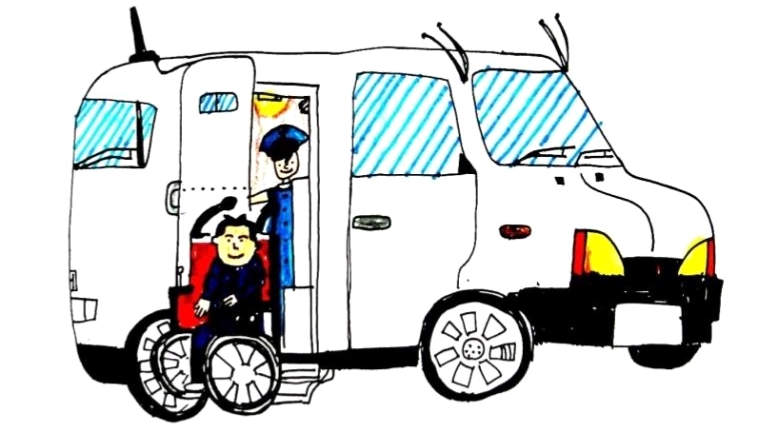 気づきと振り返りのための機会です！実技：実車運転、車いす体験、車いす操作、乗降介助、座学：移動サービスに必要な知識、利用者理解、危機管理　　　　 地域活動ホーム、作業所、デイサービスなどの施設送迎運転者だけでなく、ボランティア活動の方々にも、利用者・活動者の安全・安心を考えます。高齢になっても障害があっても自分らしく地域で暮らす為に皆さまと一緒に考えます。　※事業所の課題とニーズに応じて    セミオーダーにお応えします！OD検査(適性検査)や実際の送迎コースでの講師同乗、危機管理ワークショップ　etc.お気軽にご相談ください。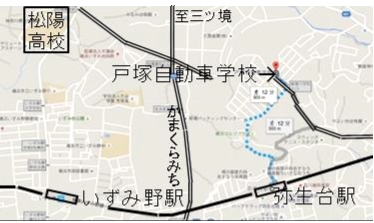 横浜移動サービス協議会宛て　FAX:045-212-2864＊受講票は、ＦＡＸでお送りいたします。＊参加費は10日前までに、下記口座までお振り込みください横浜銀行 本店営業部 （普）１７２２０１１ 特定非営利活動法人横浜移動サービス協議会＊キャンセル（日付変更を含む）につきましては、講義初日の１週間前より参加費の半額、　　　　　　　　　　　　　　　　前日及び当日は全額をいただきますので、ご了承ください。＊尚返金の際は振り込み手数料をご負担いただきますので、よろしくお願いいたします。昼食は、休憩時間が短縮される場合もありますので、できるだけお弁当のご用意をお願い致します認定NPO法人 横浜移動サービス協議会〒231-0016横浜市中区真砂町三丁目３３番地セルテ１１階 よこはま市民共同オフィス内ホームページ http://yokohama-ido.jp電話：045-212-2863 FAX：045-212-2864 Email：centerあっとまーくyokohama-ido.jp支えあっぷ 安全運転講習会申込書　（　2023年1月28日開催分　）　支えあっぷ 安全運転講習会申込書　（　2023年1月28日開催分　）　支えあっぷ 安全運転講習会申込書　（　2023年1月28日開催分　）　支えあっぷ 安全運転講習会申込書　（　2023年1月28日開催分　）　支えあっぷ 安全運転講習会申込書　（　2023年1月28日開催分　）　支えあっぷ 安全運転講習会申込書　（　2023年1月28日開催分　）　生年月日Ｓ、Ｈ 年 月 日 年齢 才福祉の資格・職業があればお教えください。福祉の資格・職業があればお教えください。福祉の資格・職業があればお教えください。福祉の資格・職業があればお教えください。フリガナ性別性別性別性別性別お名前男 ・ 女ご住所〒〒〒〒〒TEL（当日緊急連絡先）（　　　　　　　）（　　　　　　　）FAX所 属団 体 名ご住所〒〒〒〒〒事業所TELFAX会員登録（ ）横浜移動サービス協議会正会員・賛助会員（ ）横浜移動サービス協議会正会員・賛助会員（ ）横浜移動サービス協議会正会員・賛助会員（ ）横浜移動サービス協議会正会員・賛助会員（ ）横浜移動サービス協議会正会員・賛助会員会員登録（ ）非会員 ※横浜移動サービス協議会への会員登録をご希望の方は別途ご連絡差し上げます。（年会費3000円）（ ）非会員 ※横浜移動サービス協議会への会員登録をご希望の方は別途ご連絡差し上げます。（年会費3000円）（ ）非会員 ※横浜移動サービス協議会への会員登録をご希望の方は別途ご連絡差し上げます。（年会費3000円）（ ）非会員 ※横浜移動サービス協議会への会員登録をご希望の方は別途ご連絡差し上げます。（年会費3000円）（ ）非会員 ※横浜移動サービス協議会への会員登録をご希望の方は別途ご連絡差し上げます。（年会費3000円）